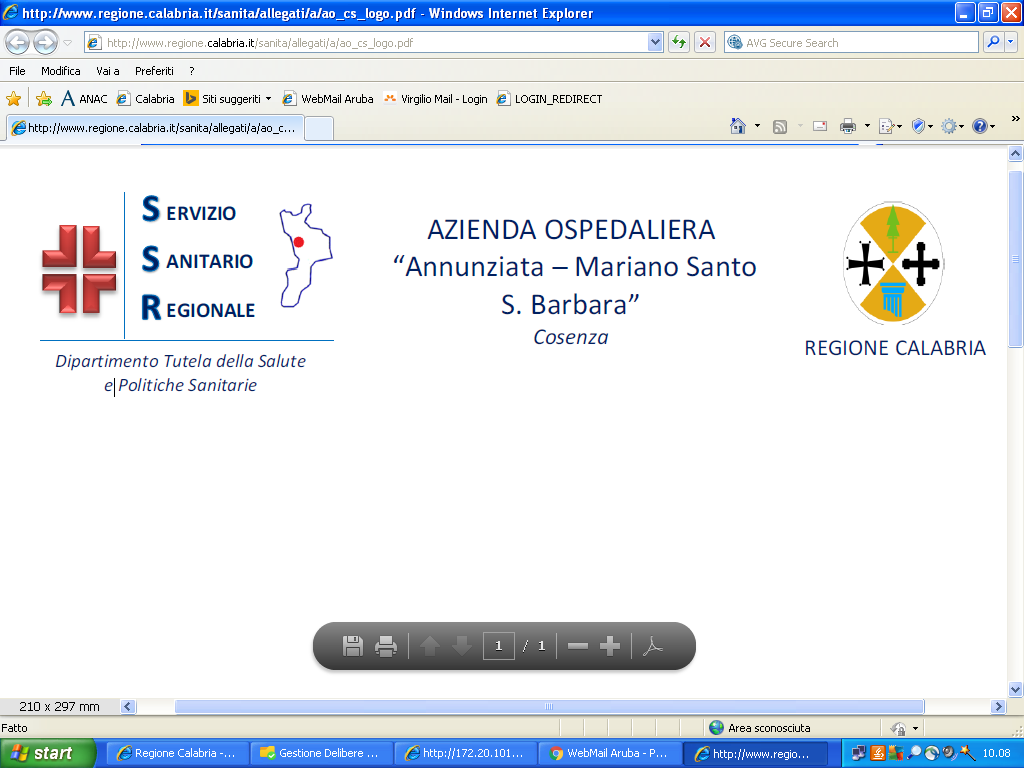 Avviso Pubblico per il conferimento dell’incarico di Direzione di Struttura Complessa “CHIRURGIA GENERALE”In esecuzione della deliberazione del Direttore Generale del _____________n._______ è’ indetto avviso pubblico per il conferimento dell’incarico di Direzione della Struttura Complessa Chirurgia Generale di questa Azienda.La procedura è espletata ai sensi dell’art. 15 del D.Lgs 30.12.1992 n. 502 e s.m.i., del DPR 10.12.1997 n. 484 Regolamento concernente la determinazione dei requisiti di ammissione e le modalità di determinazione degli stessi di cui agli artt. 4 -5 (ad eccezione del comma 3)- 10 -11- 12- 13- e 15, della DGR della Regione Calabria n. 56/2015, nonché dei CCCCNNLL vigenti dell’area della Dirigenza Medica.Disciplina relativa all’incarico da ricoprire:Ruolo: sanitarioProfilo: medicoDisciplina : Chirurgia GeneraleDescrizione del fabbisogno:Profilo oggettivo:La struttura complessa di Chirurgia Generale si articola nei seguenti settori di macroattività:Reparto di Degenza, con 25 PL, per ricoveri ordinari, 5 PL di Day Hospital e Ambulatori specialistici. E’ una Struttura dedicata alla diagnosi e al trattamento delle patologie in elezione, in particolare dell’apparato digerente, endocrinologico.All’interno della struttura sono presenti due strutture semplici: SS Chirurgia Bariatrica, SS Chirurgia PlasticaProfilo soggettivo:• Documentata esperienza, con ruoli di responsabilità, nella gestione di strutture complesse,semplici o con altre tipologie di incarico, in ambito di chirurgia generale;• Documentata evidenza di uno sviluppo professionale che rilevi esperienza e competenza per affrontare la patologia chirurgica afferente a un ospedale sede di DEA di II livello;• Documentata esperienza nella gestione come primo operatore in ambito di chirurgia addominale ed endocrinologica a media e alta complessità, anche con l’utilizzo di metodiche innovative e mini invasive;• Documentata esperienza nel trattamento delle patologie oncologiche dell’apparato digerente, in particolare colon-retto sia con tecnica open che laparoscopica;Competenze teoriche e pratiche necessarie alla gestione del paziente chirurgico critico;Esperienza nella definizione e gestione di percorsi diagnostico-terapeutici in ambito di chirurgia generale;• Capacità di pianificare e organizzare l’attività in relazione alle priorità cliniche dei pazienti ricoverati;• Capacità di rispettare criteri di appropriatezza, efficacia ed efficienza, nel rispetto del budget assegnato dalla Direzione Aziendale;• Capacità di programmare i fabbisogni di risorse, materiali e attrezzature, nel rispetto del budget assegnato dalla Direzione Aziendale;• Documentata attività di aggiornamento in materie attinenti alla disciplina (partecipazione a corsi, convegni, eventuale attività di peer review e relatore);Conoscenza della gestione degli audit interni, nell’ambito della Qualità e del Rischio Clinico; Capacità di gestire e valutare il personale del Servizio, relativamente a competenze professionali e organizzative;• Capacità di promuovere l’introduzione di nuovi modelli organizzativi, di protocolli, di procedure,validati scientificamente, e il corretto utilizzo delle apparecchiature e attrezzature del Servizio da parte del personale.• Attitudine al lavoro di equipe, al trasferimento di conoscenze e competenze ai propri collaboratori e alla gestione dei conflitti interni;• Attitudine a lavorare in collaborazione con i Direttori delle altre UU.OO, con elaborazione di PDTA, per integrare i percorsi assistenziali tra ospedale e territorio.• Attitudine alla gestione delle relazioni con i familiari, anche in ordine alla capacità di promuovere una corretta e tempestiva informazione.Conoscenza e attitudine all’uso di strumenti di gestione informatica della documentazione clinica;Conoscenza e capacità nell’adozione della normativa sulla tutela della salute e della sicurezza sui luoghi di lavoro, sull’orario di lavoro, sulla sicurezza e privacy dei pazienti, sulla trasparenza e su ogni normativa attinente al proprio servizio, e nella vigilanza sul proprio personale in ordine alrispetto delle suddette norme.• Capacità di mantenere rapporti collaborativi e costruttivi con la Direzione Aziendale e di Dipartimento.Requisiti di ammissioneGenerali:Cittadinanza italiana, salvo le equiparazioni previste, ovvero cittadinanza in un Paese dell’Unione Europea;Godimento dei diritti civili e politici;Idoneità fisica alle mansioni. Il relativo accertamento sarà effettuato a cura dell’Azienda, prima dell’immissione in servizio in sede di visita preventiva;Non essere stati destituiti o dispensati dall’impiego presso una Pubblica Amministrazione, ovvero licenziati da una Pubblica Amministrazione per persistente, inefficiente rendimento oppure a seguito dell’accertamento che l’impiego venne conseguito mediante la produzione di documenti falsi o viziati da invalidità non sanabile;Ai sensi dell’art. 3, comma 6 della L. n. 127 del 5.5.1997, la partecipazione all’avviso non è soggetta a limiti di età. Il primo incarico può essere conferito solo qualora il termine finale dello stesso coincida o non superi il limite di età per il collocamento a riposo d’ufficio ( cfr. Circolare 10.05.1996 n. 1221 G.U. 22.05.1996 n. 118).Specifici: Diploma di laurea in Medicina e Chirurgia e abilitazione all’esercizio della professione;Iscrizione all’Ordine dei Medici di uno dei Paesi dell’Unione Europea, fermo restando l’obbligo dell’iscrizione all’Albo in Italia prima dell’assunzione in servizio;Anzianità di servizio di sette anni, di cui cinque nella disciplina di Chirurgia Generale e/o equipollente e specializzazione nella stessa disciplina e/o equipollente, ovvero anzianità di servizio di 10 anni nella disciplina.L’anzianità deve essere maturata presso Amministrazioni Pubbliche, Istituti di ricovero e cura a carattere scientifico, Istituti o Cliniche Universitarie, ai sensi di quanto previsto dal DPR n. 484/97;Curriculum in cui sia documentata la specifica attività professionale ed adeguata esperienza nella disciplina;Attestato di formazione manageriale. Fino all’espletamento del primo corso di formazione manageriale, l’incarico di direzione di struttura complessa è attribuito senza il suddetto attestato, fermo restando l’obbligo di acquisizione espresso dall’art. 5 comma 1 lettera d) del DPR 10 dicembre 1997 n. 484 con le modalità indicate nell’at. 15 8° comma e nell’art. 16 – quinquies – d.lgs. n. 229/99.Ai sensi dell’art. 15 – comma 4 – DPR n. 484/97, coloro che sono in possesso dell’idoneità conseguita in base al pregresso ordinamento, possono accedere all’incarico di che trattasi anche in mancanza dell’attestato di formazione manageriale, fermo restando l’obbligo, nel cao di assunzione dell’incarico, di acquisire l’attestato nel primo corso utile.Non possono accedere all’incarico coloro che siano esclusi dall’elettorato attivo e coloro che siano stati destituiti o dispensati dall’impiego presso pubblico I requisiti prescritti devono essere posseduti alla data di scadenza del termine stabilito dal presente bando per la presentazione della domanda di ammissioneModalità  e termini di presentazione della domanda:La domanda, dovrà essere indirizzata al Direttore Generale dell’Azienda Ospedaliera di Cosenza – via San Martino, sn – 87100 Cosenza – e deve essere redatta secondo lo schema Allegato “A” e, dovrà pervenire, a pena di esclusione, all’Ufficio Protocollo dell’Azienda Ospedaliera  entro il  30° giorno successivo alla data di pubblicazione dell’estratto del presente bando, sulla Gazzetta Ufficiale della Repubblica Italiana  - 4° serie speciale concorsi ed esami. Il termine fissato per la presentazione della domanda è perentorio. L’eventuale riserva di invio successivo di documenti o titoli è priva di effetto. La domanda può essere presentata mediante: Consegna presso l’Ufficio protocollo Azienda Ospedaliera di Cosenza  - dal lunedì al venerdì dalle ore 8.30 alle 13.00. Spedizione mediante raccomandata con avviso di ricevimento; in tal caso farà fede il timbro a data dell’Ufficio Postale accettante.Qualora detto giorno sia festivo, il termine è prorogato alla stessa ora del primo giorno successivo non festivo.Inviate tramite Posta Elettronica Certificata (PEC) personale del candidato esclusivamente all’indirizzo del Direttore dell’U.O.C. Gestione Risorse Umane dell’Azienda Ospedaliera -  ufficio.concorsi@pec.aocs.it. - Non sarà ritenuto valido, con conseguente esclusione del candidato dalla procedura, l’invio di posta elettronica semplice/ordinaria, anche se effettuata all’indirizzo di posta certificata sopra indicato, o l’invio tramite PEC intestate a soggetti diversi dal candidato. Si raccomanda di precisare nell’oggetto della PEC il riferimento alla presente procedura. La domanda e i relativi allegati dovranno essere scansionati ed inviati esclusivamente nel formato PDF (inserendo, tassativamente tutti i documenti in un unico file PDF di massimo 4 MB, inoltrato con un solo invio e senza utilizzare file archivio. Zip, .rar. etc…….. Gli allegati di dimensioni superiori dovranno essere inviati in formato cartacee tramite raccomandata). Si precisa che i documenti che giungeranno con modalità non conformi alle presenti disposizioni comporteranno l’esclusione dalla procedura. L’Azienda Ospealiera di Cosenza declina ogni responsabilità per le domande inviate tramite PEC e non leggibili poiché trasmesse in formato diverso da quello PDF.. Contenuto delle DomandeNella domanda, redatta secondo lo schema allegato al presente bando, Allegato “A” gli aspiranti dovranno dichiarare, sotto propria responsabilità consapevole delle sanzioni penali previste dall’art. 76 del DPR 445/2000, per le ipotesi di falsità in atti e dichiarazioni mendaci, ai sensi degli artt. 46 e 47 del DPR 445/2000:cognome e nome; data e luogo di nascita, residenza;il possesso della cittadinanza italiana, salva l’equiparazione stabilite dalle leggi vigenti, o cittadinanza di uno dei Paesi dell’Unione Europea; il comune di iscrizione nelle liste elettorali, ovvero i motivi della non iscrizione o della cancellazione dalle liste medesime;l’assenza di  condanne penali riportate, ovvero di non aver riportato condanne penali, nonchè gli eventuali procedimenti penali pendenti;essere fisicamente idoneo allo svolgimento delle mansioni relative al posto a selezione;mancanza di dispensa o destituzione o licenziamento da una Pubblica Amministrazione per persistente, inefficiente rendimento ovvero a seguito dell’accertamento che l’impiego venne conseguito mediante la produzione di documenti falsi o viziati da invalidità non sanabile;il possesso dei requisiti specifici richiestidichiarazione attestante l’insussistenza di una delle cause di incompatibilità/inconferibilità prevista dal D.Lgs n. 39/2013;il domicilio presso il quale deve essere fatta all'aspirante, ad ogni effetto, ogni necessaria comunicazione. Le eventuali variazioni di indirizzo devono essere comunicati a mezzo di raccomandata R.R. In caco contrario l’Amministrazione è sollevata da qualsiasi responsabilitàse il destinatario è irreperibile presso l’indirizzo comunicato;di accettare tutte le prescrizioni contenute nel bando e di dare espresso assenso autorizzazione al trattamento manuale/informatizzato dei dati personali ai sensi e per gli effetti del D. lgs 196/2003.La domanda deve essere sottoscritta dal diretto interessato e deve contenere in modo esplicito tutte le dichiarazioni di cui sopra. L’ommissione anche di una sola di esse, se non sanabile, determina l’invalidità della domanda con l’esclusione dall’avviso. DOCUMENTAZIONE DA ALLEGARE ALLA DOMANDA:Gli aspiranti devono allegare alla domanda:Curriculum redatto secondo lo schema allegato al presente bando (Allegato B), di cui costituisce parte integrante. Il curriculum dovrà essere dettagliato e contenere tutti gli elementi utili per la valutazione da parte della Commissione di esperti con particolare riferimento agli ambiti indicati nella sezione della macroarea di valutazione. Il curriculum prodotto dai candidati sarà pubblicato sul sito internet aziendale.Il curriculum, redatto per come sopre indicato dovrà essere corredato:Delle dichiarazioni dei Direttori Sanitari riguardanti le tipologie dell’Azienda/Ente nelle quali sono  allocate le strutture presso la quale il candidato svolge/ha svolto la propria attività e riguardante, altresì, la tipologia delle prestazioni erogate dalle medesime strutture in cui il candidato ha svolge/ ha svolto la sua attività;Certificazione/i del Direttore Sanitario, rilasciata sulla base dell’attestazione del Direttore del Dipartimento/Struttura complessa, riguardante la tipologia qualitativa e quantitativa delle prestazioni effettuate dal candidato.Produzione scientifica: le pubblicazioni devono essere presentate in originale o in copia cartacea dichiarata conforme all’originale ai sensi della vigente normativa.Elenco della documentazione allegata, datato e firmato.Fotocopia (fronte/retro) di un documento di identità personale in corso di validità.L’eventuale riserva di invio successivo di documenti è priva di effetti. L’Azienda, ai sensi di quanto previsto dall’art. 71 del D.P.R. n. 445/2000, si riserva la facoltà di effettuare controlli anche a campione sulla veridicità delle dichiarazioni sostitutive prodotte dai candidati.DATA DI EFFETTUAZIONI DELLE OPERAZIONI DI SORTEGGIO PREORDINATE ALLA COSTITUZIONE DELLA COMMISSIONE DI VALUTAZIONE:I tre membri della Commissione di valutazione della selezione, appartenenti alla disciplina oggetto dell’incarico da conferire, devono essere sorteggiati da un elenco nazionale nominativo costituito dall’insieme degli elenchi regionali dei Direttori di Struttura Complessa appartenente ai ruoli regionali del SSN. Per le predette operazioni di sorteggio, il Direttore Generale, nominerà una apposita commissione di sorteggio.. Per ogni componente titolare sarà sorteggiato un componente supplente. Almeno un componente della Commissione di valutazione (e il relativo supplente) dovrà provenire da Regione diversa dalla Regione Calabria. Le operazioni di sorteggio dei componenti da nominare saranno pubbliche ed avranno luogo presso la sede dell’U.O.C. Gestione Risorse Umane del’Azienda Ospedaliera di Cosenza – Via San Martino,snc – Cosenza -  con inizio alle ore 9,00 del primo martedì non festivo successivo alla scadenza del termine utile per la presentazione delle domande e, ove necessario, ogni martedì successivo non festivo presso la medesima sede, con inizio alle ore 9,00, fino al compimento delle operazioni.NOMINA DELLA COMMISSIONE DI VALUTAZIONE:Il Direttore Generale dell’Azienda, successivamente alle operazioni di sorteggio ed alla verifica della insussistenza di eventuali condizioni di incompatibilità, ai sensi della vigente normativa, procederà alla nomina della Commissione di valutazione composta dal Direttore Sanitario dell’Azienda e dai tre Direttori di Struttura Complessa sorteggiati, individuando anche un funzionario amministrativo di qualifica non inferiore alla categoria D con funzioni di segretario, in applicazione, per quanto compatibili, delle disposizioni di cui all’art. 57, comma 1, lett. a) del D.Lgs. n. 165/2001, così come novellato dalla Legge n. 215/2013, al fine di garantire pari opportunità tra uomini  e donne. Il provvedimento di nomina verrà pubblicato sul sito aziendale “Avvisi e Bandi di Concorsi” per tutta la durata della procedura di selezione. La Commissione nominata eleggerà un Presidente tra i  tre componenti sorteggiati ed in caso di parità di voti sarà eletto il componente più anziano. Il Direttore Sanitario dell’Azienda è membro effettivo della Commissione, partecipa al voto e non può essere sostituito.TERMINE MASSIMO CONCLUSIONE DELLA PROCEDURA:La procedura per l’attribuzione dell’incarico, si intende conclusa con l’atto formale di attribuzione dell’incarico di Direzione della Sruttura Complessa adottato dal Direttore Generale, di norma non oltre 180 giorni dalla data di pubblicazione dell’estratto del presente avviso nella Gazzetta Ufficiale della Repubblica. Tale termine potrà essere elevato in presenza di ragioni oggettive che ne comportino l’esigenza. In tal caso se ne darà comunicazione agli interessati mediante avviso sul sito internet aziendale.MODALITA’ DI SVOLGIMENTO DELLA SELEZIONE:I candidati che a seguito della verifica effettuata dall’Ufficio competente e disposta con atto formale dell’Azienda, risultino in possesso dei requisiti generali e specifici di ammissione alla selezione, saranno avvisati del luogo e della data di effettuazione del  colloquio almeno 15 gg antecedenti la data individuata, con lettera raccomandata a/r e contestuale avviso sul sito internet aziendale ovvero per i possessori di posta certificata tramite posta  elettronica certificata. L’esclusionie dei candidati verrà notificata agli interessati con posta elettronica certificata, se utilizzata ovvero a mezzo di raccomandata a/r entro il termine massimo di 30 giorni dall’adozione del provvedimento di esclusione. I candidati che non si presenteranno a sostenere il colloquio nel giorno, nell’ora e nella sede stabilita, saranno considerati rinunciatari all’avviso, qualunque sia la cusa dell’assenza, anche se non dipendente dalla volontà dei singoli concorrenti. La Commissione potrà procedere alla valutazione del curriculum dei candidati, prima della data fissata per il colloquio, oppure nella stessa giornata dell’espletamento del colloquio. Al termine della prova la Commissione formula la graduatoria dei candidati esaminati con l’indicazione del voto relativo alla macroarea del curriculum  e alla macroarea del colloquio che sarà affisso all’esterno della sede di esame. Terminate le relative operazioni di valutazione dei candidati la Commissione redigerà apposito verbale e la relazione sintetica da pubblicare sul sito aziendale, trasmettendoli, formalmente al Direttore Generale, unitamente all’elenco della terna dei candidati idonei formato sulla basa dei migliorii punteggi attribuiti.MACROAREE DI VALUTAZIONE ( CURRICULUM E COLLOQUIO):La Commissione di valutazione effettuerà la selezione dei candidati al fine di verificarne la rispondenza tra l’esperienza professionale posseduta e il fabbisogno oggettivo e soggettivo che caratterizza l’U.O.C. di Chirurgia Generale, mediante l’analisi comparata dei currucula, dei titoli professionali posseduti, avuto riguardo alle necessarie competenze organizzative e gestionali, dei volumi di attività svolta, dell’aderenza al profilo ricercato e degli esiti di un colloquio. La Commissione dispone complessivamente di 100 punti articolati nelle seguenti macroaree:curriculum punteggio massimo 60 punticolloquio punteggio massimo 40 puntiCurriculum:Gli elementi del curriculum sono volti ad accertare la tipologia delle istituzioni in cui sono allocate le Strutture presso le quali il candidato ha svolto la sua attività e alla tipologia di prestazioni erogate dalle strutture in cui il candidato ha svolto la prorpia attività;la posizione funzionale del candidato nelle strutture e le sue competenze con indicazione di eventuali specifici ambiiti di autonomia professionale con funzioni di direzione, ruolo di responsabilità rivestiti lo scenario organizzativo in cui ha operato il dirigente e i particolari risultati ottenuti nelle esperienze professionali precedenti;la tipologia qualitativa e quantitativa delle prestazioni effettuate dal candidato, anche con riguardo all’attività/casistica  trattata nei precedenti incarichi, misurabile in termini di volume e complessità;i soggiorni di studio o di addestramento professionale per attività attinenti alla disciplina in rilevanti strutture italiane o estere di durata non inferiore a tre mesi con esclusione di tirocini obbligatori;l’attività didattica presso corsi di studio per il conseguimento di Diploma Universitario, di Laurea o di specializzazione, ovvero presso Scuole per la Formazione di personale sanitario con l’indicazione delle ore annue di insegnamento;la partecipazione a corsi, congressi, convegni e seminari, anche effettuati all’estero in qualità di docente e relatore;la produzione scientifica, valutata in relazione all’attinenza alla disciplina ed in relazione alla pubblicazione su riviste nazionali e internazionali;la continuità e la rilevanza dell’attività pubblicistica e di ricerca svolta nel corso di precedenti incarichi.Nell’ambito della valutazione del curriculum verranno attribuiti i seguenti punteggi (max 60 punti):fino ad un massimo di punti 15 con riferimento a:tipologia delle istituzioni in cui sono allocate le Strutture presso le quali il candidato ha svolto la sua attività e tipologia delle prestazioni erogate dalle Strutture in cui il candidato ha svolto la propria attività;fino ad un massiomo di 12 punti con riferimento a :posizione funzionale del candidato nelle Strutture e sue competenza con indicazioni di eventuali specifici ambiti di autonomia professionale con funzioni di direzione, ruoli di responsabilità rivestiti, scenario organizzativo in cui ha operato il dirigente e particolari risultati ottenuti nelle esperienze professionali precedenti;fino ad un massiomo di 18 punti con riferimento a :tipologia qualitativa e quantitativa delle prestazioni effettuate dal candidato anche con riguardo all’attività/casistica trattata nei precedenti, misurabili in termini di volume e complessità;fino ad un massiomo di 3 punti con riferimento a :soggiorni di studio o di addestramento professionale per attività attinenti alla disciplina in rilevanti Strutture italiane o estere di durata non inferiore a tre mesi con esclusione dei tirocini obbligatori;fino ad un massiomo di 3 punti con riferimento a :attività didattica presso corsi di studio per il conseguimento di Diploma Universitario, di Laurea o di specializzazione, ovvero presso Scuole per la Formazione di personale sanitario;fino ad un massiomo di 3 punti con riferimento a :partecipazione a corsi, congressi, convegni e seminari, anche effettuati all’estero in qualità di docente e relatore;fino ad un massiomo di 3 punti con riferimento a :produzione scientifica, valutata in relazione all’attinenza alla disciplina ed in relazione alla pubblicazione su riviste nazionali e internazionali, caratterizzate da criteri di filtro nell’accettazione dei lavori nonché al suo impatto sulla comunità scientifica;fino ad un massiomo di 3 punti con riferimento a :continuità e la rilevanza dell’attività pubblicistica e di ricerca svolta nel corso di precedenti incarichi.ColloquioIl colloquio sarà diretto alla valutazione della capacità professionale dei candidati nella specifica disciplina, con riferimento, anche, alle esperienze professionali documentate, nonché all’accertamento delle capacità gestionali, organizzative e di direzione con riferimento alle caratteristiche dell’incarico da svolgere rispondenti al fabbisogno determinato dall’Azienda. La Commissione terrà conto della chiarezza espositiva, della correttezza delle risposte dell’uso di linguaggio scientifico appropriato, della capacità di collegamento con altre tipologie o discipline o specialità per la migliore risoluzione dei quesiti, anche dal punto di vista dell’efficacia  e dell’economicità degli interventi. Il colloquio sarà, altresì, diretto a testare la visione e l’originalità delle proposte sull’organizzazione della Struttura Complessa, nonché, l’attitudine all’innovazione ai fini del migliorameno dell’organizzazione e della soddisfazione e degli stakeholders della struttura. Le modalità di svolgimento del colloquio saranno stabilite dalla Commissione di valutazione prima dell’inizio dello stesso sulla base delle seguenti opzioni alternative:mediante predeterminazione dei quesiti da porre ai candidati tramite estrazione a sorte;mediante predeterminazione del/dei quesito/i del/i quale/i verranno sentiti e valutati tutti i candidati Nell’ambito della valutazione del colloquio verranno attribuiti i seguenti punteggi ( max 40 punti):fino ad un massimo di punti 18 con riferimento a:aspetti di natura tecnica:correttezza delle risposte relativamente a quesiti su aspetti tecnico – professionali (punti 8);uso del linguaggio scientifico appropriato relativamente a quesiti su aspetti tecnico – professionali (punti 4);attitudine all’innovazione tecnologica (punti 6)fino ad un massimo di punti 15 con riferimento a:aspetti di natura organizzaztivacollaborazione multidisciplinare (punti 3)efficacia ed economicità degli interventi (punti 3)visione ed originalità di proposte organizzative (punti 9)fino ad un massimo di punti 7 con riferimento a:aspetti di custumer satisfactionrapporti con l’utenza (punti 5)leadership (punti 1)capacità relazionali (punti 1)Al termine della prova la Commissione forma la graduatoria dei candidati esaminati, con l’indicazione del voto relativo al curriculum e di quello relativo al colloquio; tale graduatoria sarà affissa nella sede ove si svolgerà il colloquio.CONFERIMENTO DELL’INCARICO:Il conferimento dell’incarico è  subordinato a successivo provvedimento autorizzatorio del commissario ad acta per il piano di rientro della Regione Calabria previa assegnazione delle relative risorse, ai sensi del DCA n. 56 del 22.06.20156.L’incarico sarà, attribuito dal Direttore Generale nell’ambito della terna predisposta dalla Commissione di valutazione, non prima che siano trascorsi 15 (quindici) giorni dalla data di pubblicazione sul sito aziendale del profilo professionale del dirigente da incaricare, dei curricula dei candidati presentatisi al colloquio e della relazione finale della Commissione di esperti, nonché, dell’elenco di coloro che non si sono presentati al colloquio. Ove il Direttore Generale intenda nominare uno dei due candidati che non ha ottenuto il miglior punteggio, dovrà motivare analiticamente la scelta. In tale ultima ipotesi le motivazioni saranno pubblicate sul sito internet aziendale. L’incarico avrà durata quinquennale, con facoltà di rinnovo per lo stesso periodo o per un periodo più breve. Il Direttore della Struttura Complessa sarà sottoposto oltre che a verifica annuale anche a verifica all fine dell’incarico con le procedure di verifica e valutazione dei dirigenti di cui agli articoli da 25 a 32 del CCNL 3 novembre 20015. L’accertamento delle responsabilità diirigenziali, a seguito dei distinti e specifici processi di valutazione di cui all’art. 26 del CCNL 3 novembre 2005, previo esperimento della procedura di cui all’art. 299 produce gli effetti di cui agli artt. 30 e 31 del CCNL medesimo. All’incaricato sarà attribuito il trattamento economico previsto dal vigente CCNL area dirigenza medica del SSN. L’incarico implica per l’assegnatario l’obbligo di un rapporto esclusivo con l’Azienda ai sensi dell’art. 15 quinquies del D.L.gvo n. 502/92 e s.m.i ed è incompatibile con ogni altro rapporto di lavoro dipendente o in convenzione, con altre strutture pubbliche o private.  L’incaricato potrà  esercitare attività  libero – professionale intramuraria esclusivamente nei limiti stabiliti dalla normativa vigente. Il rinnovo e il mancato rinnovo dell’incarico sono disposti con provvedimento motivato dal Direttore Generale. Il Dirigente non confermato nell’incarico sarà destinato ad altra funzione. L’incarico è revocato secondo le procedure previste dalle disposizioni vigenti e dai CCNL, in caso di inosservanza delle direttive impartite dalla Direzione generale o dalla Direzione del dipartimento; mancato raggiungimento degli obiettivi assegnati; responsabilità grave e reiterata; in tutti gli altri casi previsti dai contratti di lavoro. Nei casi di maggiore gravità il Direttore Generale può recedere dal rapporto di lavoro secondo le disposizioni del codice civile e dei contratti collettivi nazionali di lavoro.Nell’eventualità che nei due anni successivi alla data di conferimento dell’incarico, il dirigente cui è stato conferito il suddetto incarico dovesse dimettersi, decadere o, comunque cessare dal rapporto di lavoro a qualsiasi titolo, l’Azienda procederà alla sua sostituzione conferendo l’incarico ad uno dei due professionisti facente parte della terna iniziale. ADEMPIMENTI  DEL CANDIDATO CUI E’ CONFERITO L’INCARICO:Il concorrente al quale verrà conferito l’incarico sarà invitato, ai sensi dell’art.13 del CCNL per l’area della dirigenza medica 1998/2001, a mezzo raccomandata A.R., a presentarsi per gli adempimenti preliminari alla sottoscrizione del contratto individuale di lavoro,  nei tempi indicati nella comunicazione stessa e dovrà produrre o autocertificare nei modi di legge, sotto pena di decadenza, entro il termine di trenta giorni dalla data di ricezione della notifica dell’esito della selezione, tutti i documenti comprovanti il possesso dei requisiti generali e specifici richiesti per l’attribuzione dell’incarico di cui è stato dichiarato il possesso  nonché dei documenti elencati nella richiesta stessa. Qualora una dichiarazione risultasse mendace, nei confronti del responsabile verrà applicata la sanzione della decadenza dal servizio. Nello stesso termine di 30 gg. l’incaricato dovrà dichiarare, sotto la propria responsabilità, di non avere altri rapporti di impiego pubblico o privato e di non trovarsi in nessuna delle situazioni di inconferibilità e incompatibilità di cui al D.Lgvo  n. 39/2013, e nel rispetto dell’art. 53 del D.L.gvo 30.3.2001 n. 165 e s.m.i. nonché dall’art. 72 della Legge n. 448/98.Il nominato che non assuma servizio, senza giustificato motivo, entro trenta giorni dal termine stabilito, decade dalla nomina. L’incarico di direzione è soggetto ad un periodo di prova di sei mesi.DISPOSIZIONI  FINALI:Per quanto non previsto nel presente bando, si fa richiamo alle disposizioni di Legge/Regolamenti vigenti in materia. La restituzione della documentazione presentata dai candidati, potrà  avvenire dopo che siano trascorsi i termini fissati dalla legge per eventuali ricorsi e purché non vi siano ricorsi eventualmente prodotti, non ancora definitivamente decisi e potrà essere effettuata personalmente (o da un incaricato munito di delega, con firma autenticata ai sensi di legge) oppure per via postale ed a seguito di specifica richiesta dell’interessato, mediante contrassegno. La restituzione dei documenti presentati potrà avvenire anche prima della scadenza del suddetto termine per il candidato non presentatosi al colloquio, ovvero per chi prima dell’inizio del colloquio dichiari in carta semplice di rinunciare alla presente selezione. Ai sensi dell’art.13, comma 1 del D.Lg.vo 30.6.03 n.196 e smi (codice in materia di protezione dati personali), i dati personali forniti dai candidati saranno raccolti presso l’Azienda Ospedaliera – U.O.C. Gestione Risorse Umane – per le finalità di gestione della selezione e saranno trattati presso una banca dati automatizzata anche successivamente all’eventuale instaurazione del rapporto di lavoro, per finalità inerenti alla gestione del rapporto medesimo. Il conferimento di tali dati è obbligatorio ai fini della valutazione dei requisiti di partecipazione, pena l’esclusione dalla selezione. Le medesime informazioni potranno essere comunicate unicamente alle amministrazioni pubbliche  interessate alla posizione giuridico-economica dell’incaricato. L’interessato gode dei diritti di cui all’art. 7 della citata legge tra i quali figura il diritto di accesso ai dati che lo riguardano, nonché alcuni diritti complementari tra cui il diritto di far rettificare, aggiornare o completare i dati erronei, incompleti o raccolti in termini non conformi alla legge, nonché il diritto di opporsi al loro trattamento per motivi legittimi.                                                                                                        IL DIRETTORE GENERALE                                                                                                             Dott. Achille GENTILEALLEGATO  “A”  -  FAC SIMILE  DI DOMANDA	                                                                                                		AL DIRETTORE GENERALEAZIENDA OSPEDALIERA DI COSENZAVia S. MARTINO,sn87100 COSENZAIl sottoscritto ______________________________________________________________________________________________nato a ________________________________________________________________ il _____________________residente in _________________________________________ Via ______________________________ n.____                                            (luogo e provincia)Cap _____Tel.__________________ Cellulare _____________________ e-mail ________________________CHIEDEdi essere ammesso all’Avviso Pubblico per  il conferimento dell’incarico di  Direzione della Struttura Complessa di Chirurgia Generale indetto con deliberazione del Direttore Generale n._____ del _______________.         DICHIARANDOsotto la propria responsabilità, ai sensi degli artt. 46 e 47 del  D.P.R 28.12.2000 n. 445 e s.m.i., consapevole delle responsabilità penali cui può incorrere in caso di dichiarazioni mendaci e falsità in atti (art.76 D.P.R. n.445/2000):-di essere in possesso dei  seguenti requisiti generali richiesti dal bando:     	cittadinanza italiana, ovvero _____________________________ (riportare ipotesi prevista dal bando)     	iscrizione  nelle liste elettorali del Comune di ___________________ (ovvero motivi della non    iscrizione/cancellazione_____________)  	non avere riportato condanne penali e non avere  procedimenti penali /sanzioni disciplinari  pendenti a proprio carico;           (ovvero indicare le eventuali condanne penali riportate e/o i procedimenti penali in corso); 	non essere stato destituito o dispensato dall’impiego  ovvero licenziato  da  Pubbliche Amministrazioni per persistente,  insufficiente rendimento ovvero a seguito dell’accertamento che l’impiego venne conseguito mediante la produzione di documenti falsi o viziato da invalidità non sanabile.idoneità fisica specifica alle mansioni -di essere in possesso dei seguenti  requisiti specifici di ammissione:     	laurea in  Medicina e Chirurgia conseguita in data ___________________________presso __________________________________________________ e abilitazione alla professione medico chirurgica conseguita   	in	                                            data__________________presso ________________________________________________ 	iscrizione all’albo dell’ordine dei Medici della Provincia di  ____________________________ al n. _____________________ 	diploma di specializzazione in___________________________________ conseguito  il ____________________________	presso l’Università degli Studi di ________________________________________ durata del corso anni _______________ 	anzianità di servizio di anni _______ maturata nella disciplina di _______________________________________________ 	attestato di formazione manageriale conseguito il _________________ presso _______________________________ovvero	di riservarsi di conseguire l’attestato di formazione manageriale entro un anno dall’inizio dell’incarico  qualora conferito-di prestare attualmente servizio con rapporto di lavoro subordinato presso la seguente Pubblica Amministrazione:	Azienda/Ente __________________________________________________________________________	nel profilo di _____________________________disciplina di ____________________________________con contratto di lavoro           a tempo  indeterminato                                                                 a tempo determinato      - che l’indirizzo al quale deve essergli fatta ogni necessaria comunicazione  relativa alla presente procedura  è il seguente:	Via __________________________________________________________________ n. ___________________________	Comune _______________________________________________________________ CAP ________________________	PEC __________________________________________________Telefono______________________________________ATTESTANDOdi aver preso visione del profilo professionale che caratterizza la struttura complessa in argomento, descritto nel bando e pubblicato sul sito www.aocosenza.it alla pagina “Avvisi e Bandi di Concorsi”;di essere consapevole dell’obbligo, in caso di variazione di indirizzo, di comunicazione all’Azienda, la quale non si assume responsabilità alcuna in caso di irreperibilità presso il recapito comunicato;di essere consapevole che prima della nomina del candidato prescelto, i curricula inviati dai concorrenti presentatisi al colloquio, verranno pubblicati sul sito internet aziendale;di acconsentire, ai sensi del D.Lgs. n. 196/2003, al trattamento ed alla comunicazione dei dati personali, per le finalità e nei limiti di cui al bando e subordinatamente al puntuale rispetto della vigente normativa.Il sottoscritto dichiara  inoltre, ai sensi degli artt. 19 e 47 del  D.P.R. 28 dicembre 2000, n. 445 che tutte le fotocopie dei titoli allegati  ed elencati sono conformi all’originaleIl sottoscritto, allega alla presente istanza  la seguente documentazione: curriculum formativo professionale datato e firmato, redatto come da fac simile allegato al bando n.  ______pubblicazioni fotocopia fronte retro di un documento di identità personale in corso di validità data  ______________________                                        					_________________________________________                                                                                                                                        FirmaALLEGATO   “B”  -  Fac simile Curriculum	                                                                                       AL DIRETTORE GENERALEAZIENDA OSPEDALIERA DI COSENZAVia S. MARTINO,sn87100 COSENZADICHIARASotto la propria responsabilità, ai sensi degli artt. 46 e 47  del DPR n. 445/2000 e smi, consapevole delle sanzioni penali richiamate dall’art. 76 nel caso di dichiarazioni non veritiere,  di formazione o uso di atti falsi,  e  consapevole altresì che l’A.O. di Cosenza può acquisire direttamente  gli   atti comprovanti:-   di essere in possesso della Laurea in   ……………………………………………………………………………conseguita in  data………………………presso l’Università degli Studi di ………………………………………………………………………………………  titolo riconosciuta da …………… in data ……………..    (da compilare  solo in caso di titolo conseguito in stato diverso da quello italiano) -   di essere in possesso dell’abilitazione  all’esercizio della professione di medico chirurgo    conseguita in data ……………. presso …………………………………………………………………………………………..-  di essere iscritto all’albo dell’ordine dei medici della Provincia di …………………….. dal…………………………… n° di iscrizione …………………………………………………………………….-   di essere in possesso del seguente diploma di specializzazione:    Disciplina …………………………………………… conseguito in data ………………………………………. presso      l’Università di …………………………………………… ai sensi               del DLgs 257/1991              del  DLgs 368/1999	durata anni …………………..….  titolo riconosciuta da …………… in data ……………..    (da compilare  solo in caso di titolo conseguito in stato diverso da quello italiano) -    di avere prestato servizio:con rapporto di lavoro subordinato, nel profilo professionale ………………………… disciplina ………..……………………………… dal …………………………… al …………………………………… presso  l’Azienda/Ente ……………………..con contratto di lavoro a tempo            indeterminato         determinato	                                                                        a tempo pieno        con impegno ridotto (n.  ore ………… settimanali)con interruzione dal servizio (ad es. per aspettative, congedi senza assegni):dal ………………………………… al ……………………………………. (indicare giorno/mese/anno e motivo interruzione) con altre tipologie contrattuali  (da precisare, se trattasi, ad es., di prestazioni di lavoro autonomo, di attività in convenzione con il SSN ecc) nel profilo professionale …………………………, disciplina ………..……………………………… dal …………………………… al ……………………………, n. …….. ore settimanali                 - di svolgere il seguente Incarico dirigenziale: 	tipologia  incarico (precisare se incarico di direzione di struttura complessa, di struttura semplice, di alta professionalità)	dal ……………… al …………… presso la Struttura Complessa …..…………………………dell’Azienda/Ente ………………………………………………….,  occupandosi di  (descrivere attività svolta ed indicare eventuali specifici ambiti di autonomia professionale) ………………………………………………………………………………… ……………………………………………………………………………………………………………………………………	……………………………………………………………………………………………………………………………………	……………………………………………………………………………………………………………………………………- di aver  svolto, inoltre, i  seguenti Incarichi  dirigenziali: 	tipologia  incarico (precisare se incarico di direzione di struttura complessa, di struttura semplice, di alta professionalità)	dal ……………… al …………… presso la Struttura Complessa …..…………………………dell’Azienda/Ente ………………………………………………….,  occupandosi di  (descrivere attività svolta ed indicare eventuali specifici ambiti di autonomia professionale) …………………………………………………………………………………………………………………………………… ……………………………………………………………………………………………………………………………………	……………………………………………………………………………………………………………………………………	…………………………………………………………………………………………………………………………………- di aver frequentato i seguenti corsi di formazione managerialedal……………     al………….             presso ……………………………………………………………………………	contenuti del corso …………………………………………………………………………………………………………	dal………………………….. al ……………………………………	presso ……………………………………………………………………………………………………………………	contenuti del corso………………………………………………………………………………………………..	dal………………………….. al ……………………………………	presso ……………………………………………………………………………………………………………	contenuti del corso ………………………………………………………………………………………………- di aver conseguito le seguenti ulteriori  Specializzazioni, Laurea, Master e Corsi di Perfezionamento:	Laurea in ………………………………………………………………….. conseguita in data ………………………… presso l’Università degli Studi di ………………………………………………………………………………………………	Specializzazione in ………………………………………………………………… conseguita in data ………………… presso l’Università degli Studi di …………………………………………………………………	Master in …………………………………………………………………. conseguito in data ………………………… presso ……………………………………………………………………………………………………………………………Corso di perfezionamento in…………………………conseguito in data ………………………………………………..presso l’Università degli Studi di ………………………………………………………………………………………………- di aver frequentato i seguenti soggiorni di studio/addestramento	(soggiorni di studio o di addestramento professionale per attività inerenti alla disciplina in rilevanti strutture italiane o estere, di durata non inferiore a mesi tre, con esclusione dei tirocini obbligatori)	Presso ……………………………………………………………………………………………………………………………	……………………………….(prov. ….) – Via ………………………………………………………………n. ……… 	dal …………………………. al……………………………………. (indicare giorno/mese/anno)	con impegno settimanale pari a ore ……………………- di avere svolto attività didattica (attività presso corsi di studio per il conseguimento di lauree o di specializzazioni dei 	profili medici o della dirigenza sanitaria nonché delle professioni sanitarie ovvero presso scuole per la formazione del personale sanitario  - esclusa l’attività di relatore/docente in corsi di aggiornamento professionale, convegni, congressi) 	presso …………………………………………………………………………………………………………………………….	nell’ambito del Corso di ………………………………………………………………………………………………………...	insegnamento …………………………………………………………………………………………………………………...	a.a. ……………………………………………………………………………………………………………………………….ore docenza …………………………………. (specificare se complessive o settimanali)- di aver partecipato alle seguenti  attività di aggiornamento e scientifiche:	Partecipazione quale docente a corsi, convegni, congressi, seminari anche effettuati all’esteroPartecipazione quale relatore a corsi, convegni, congressi, seminari anche effettuati all’estero:	(aumentare le righe se insufficienti)- di essere Autore dei seguenti lavori scientifici – riferiti all’ultimo decennio – editi a stampa (indicare: titolo lavoro, rivista/pubblicazione, anno pubblicazione, da allegare in originale o in copia conforme)........................................................................................................................................................................................................................................................................................................................................................................................................................................................................................................................................................................................................................................................................................................................................	........................................................................................................................................................................................................................................................................................................................................................................................................................................................................................................................................................................................................................................................................................................................................…………………………………………………………………………………………………………………………………..- di aver collaborato  alla redazione dei seguenti lavori  –  editi a stampa (indicare: titolo lavoro,/pubblicazione, anno pubblicazione) ..............................................................................................................................................................................................................................................................................................................................................................................................................................................................................................................................................................................................................................................................................................................................................................................................................................................................................................................................................................................................................................................................................................................................................................................................................................................................................................- di aver svolto le seguenti ulteriori attività 	…………………………………………………………………………………………………………………………..........…………………………………………………………………………………………………………………………………………………………………………………………………………………………………………………………………………………………………………………………………………………………………………………………………………………………………………………………………………………………………………………………………………- allega, ai sensi dell’art. 8 punto 1 lettere a) e b) del bando, (in  originale o in copia legale o autenticata ai sensi di legge):dichiarazione del Direttore Sanitario riguardante la tipologia della Azienda/Ente………………………….., in cui è allocata la Struttura ……………………………….…………………. presso la quale il sottoscritto svolge/ha svolto la propria attività e la tipologia delle prestazioni che vengono erogate da tale struttura in cui il sottoscritto svolge/ha svolto la propria attività.certificazione del Direttore Sanitario dell’Azienda/Ente………………………….. , rilasciata sulla base dell’attestazione del Direttore del Dipartimento/Direttore della Struttura Complessa …………………………….,   riguardante la tipologia qualitativa e quantitativa delle prestazioni effettuate dal sottoscritto Il/La sottoscritto/a dichiara, infine, di essere informato/a, secondo quanto previsto dal D.Lgs. n. 196/2003, che i dati personali raccolti saranno trattati, anche con strumenti informatici, esclusivamente nell’ambito del procedimento per il quale la presente dichiarazione viene resa e allega copia di documento di identità (carta d’identità o passaporto) in corso di validità.Dichiara inoltre di essere informato/a che il presente curriculum sarà pubblicato sul sito Internet Aziendale.Lì______________________                                                  						________________________________Il/la sottoscritto/a:COGNOME   ………………………………………..…………..... NOME….……………….…………………………...Nato il    ……………………………..   a…………………………………………….………..  prov…………………....CODICE FISCALE:ENTE ORGANIZZATORETITOLO DEL CORSOPERIODO(giorno/mese/anno dal/al )LUOGO DI SVOLGIMENTOECMENTE ORGANIZZATORETITOLO DEL CORSOPERIODO(giorno/mese/anno dal/al )LUOGO DI SVOLGIMENTOECM